Отчет
о выполнении муниципального заданияна 2016 год и на плановый период 20__ и 20__ годовот «_31__» _декабря__________________ 2016__ г.Наименование муниципального учреждения Сорочинского городского округа Оренбургской области: _МБОУ «СОШ_№4»_города СорочинскаПериодичность _____ежемесячно___________________________________________________________________________________(указывается в соответствии с периодичностью представления отчета о выполнении муниципального задания, установленной в муниципальном задании)Часть 1. Сведения об оказываемых муниципальных услугахРаздел _1__1. Наименование муниципальной услуги _Реализация_основных_общеобразовательных_программ начального общего образования2. Уникальный номер муниципальной услуги по базовому (отраслевому) перечню 561700362856170100111787000301000101000100103______________________3. Категории потребителей муниципальной услуги ____физические лица_____________________________________________________4. Сведения о фактическом достижении показателей, характеризующих объем и (или) качество муниципальной услуги:4.1. Сведения о фактическом достижении показателей, характеризующих качество муниципальной услуги:4.2. Сведения о фактическом достижении показателей, характеризующих объем муниципальной услуги:                                                                                            Раздел _2___1. Наименование работы __Реализация_основных_общеобразовательных_программ  основного  общего образования2. Уникальный номер работы по базовому (отраслевому) перечню 561700362856170100111787000301000101000100103_______3. Категории потребителей работы __физические лица______________________________________________________________________4. Сведения о фактическом достижении показателей, характеризующих объем и (или) качество работы:4.1. Сведения о фактическом достижении показателей, характеризующих качество работ:4.2. Сведения о фактическом достижении показателей, характеризующих объем работы:                                                                                              Раздел _3__1. Наименование работы __Реализация_основных_общеобразовательных_программ  среднего  общего образования2. Уникальный номер работы по базовому (отраслевому) перечню 561700362856170100111787000301000101000100103_______3. Категории потребителей работы __физические лица______________________________________________________________________4. Сведения о фактическом достижении показателей, характеризующих объем и (или) качество работы:4.1. Сведения о фактическом достижении показателей, характеризующих качество работ: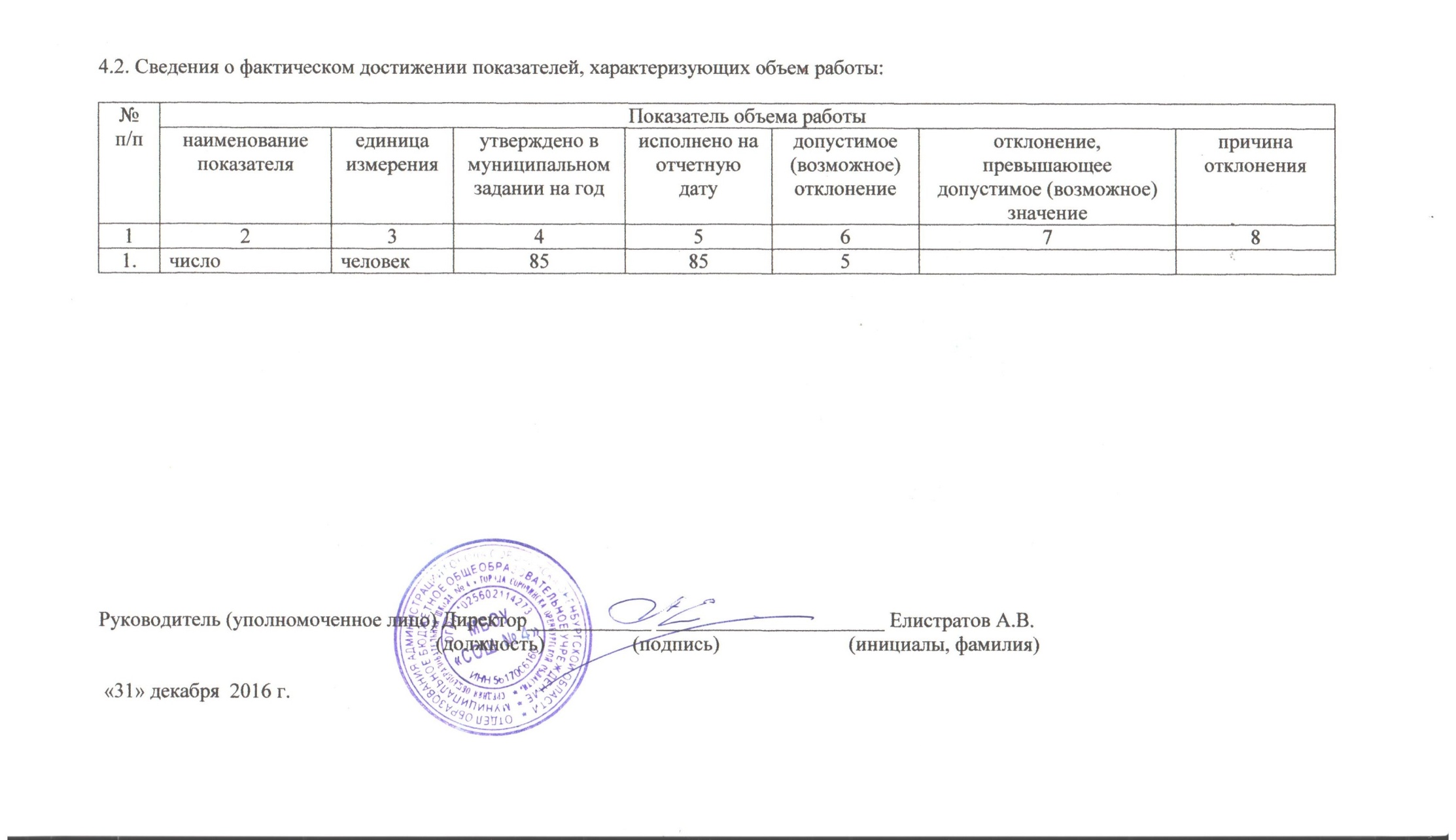 № п/пПоказатели качества муниципальной услугиПоказатели качества муниципальной услугиПоказатели качества муниципальной услугиПоказатели качества муниципальной услугиПоказатели качества муниципальной услугиПоказатели качества муниципальной услугиПоказатели качества муниципальной услуги№ п/пнаименование показателяединица измеренияутверждено в муниципальном задании на годисполнено на отчетную датудопустимое (возможное) отклонениеотклонение, превышающее допустимое (возможное) значениепричина отклонения1.Выполнение учебного плана школы. Полнота реализации образовательных программ. Выполнение учебных программ.%10010052Количество обучающихся, имеющих по итогам учебного года отметку «3» и выше к общему числу обучающихся.%Не менее 9899,053Количество обучающихся, имеющих по итогам учебного года отметку «4» и выше к общему числу обучающихся.%Не менее 3558518Высокий уровень квалификации педагогов, высокий уровень методической работы в школе4Удельный вес обучающихся, охваченных дополнительным образованием, организованным школой%Не менее 30100565Достаточная работа по охвату дополнительным образование детей5Организация отдыха детей в каникулярное время (в лагерях с дневным пребыванием детей)%2930,556Охват детей «группы риска» организованными формами отдыха%10010057Доля аттестованных педагогических работников.%Не менее 909058Доля педагогов, принявших результативное  участие в конкурсном движении на городском, региональном и Всероссийском уровне     %316,558,5Высокий уровень мотивации педагогов к участию в конкурсном движении9Доля педагогов, прошедших курсовую подготовку.%2020510Удовлетворенность потребителей качеством работы учреждения%Не менее 7590510Достаточный имидж школы.11Охват горячим питанием обучающихся%98,498,355№ п/пПоказатель объема муниципальной услугиПоказатель объема муниципальной услугиПоказатель объема муниципальной услугиПоказатель объема муниципальной услугиПоказатель объема муниципальной услугиПоказатель объема муниципальной услугиПоказатель объема муниципальной услугиПоказатель объема муниципальной услуги№ п/пнаименование показателяединица измерения утверждено в муниципальном задании на годисполнено на отчетную датудопустимое (возможное) отклонениеотклонение, превышающее допустимое (возможное) значениепричина отклоненияСредний размер платы (цена, тариф)1234567891.Число обучающихсячеловек2302305№ п/пПоказатели качества работыПоказатели качества работыПоказатели качества работыПоказатели качества работыПоказатели качества работыПоказатели качества работыПоказатели качества работы№ п/пнаименование показателяединица измеренияутверждено в муниципальном задании на годисполнено на отчетную датудопустимое (возможное) отклонениеотклонение, превышающее допустимое (возможное) значениепричина отклонения123456781.Выполнение учебного плана школы. Полнота реализации образовательных программ. Выполнение учебных программ.%10010052Количество обучающихся, имеющих по итогам учебного года отметку «3» и выше к общему числу обучающихся      %Не менее 98        93,553Количество обучающихся, имеющих по итогам учебного года отметку «4» и выше к общему числу обучающихся%Не менее 3540,450,4Высокий уровень квалификации педагогов, высокий уровень методической работы в школе4Доля призеров и победителей предметных муниципальных олимпиад%Не менее 303555Удельный вес обучающихся, охваченных дополнительным образованием, организованным школой%Не менее 30715                 36Достаточная работа по охвату дополнительным образование детей6Организация отдыха детей в каникулярное время (в лагерях с дневным пребыванием детей)%2929,257Охват детей «группы риска» организованными формами отдыха%10010058Доля аттестованных педагогических работников.%Не менее 90965              1Высокий уровень методической работы в школе9Доля педагогов, принявших результативное  участие в конкурсном движении на городском, региональном и Всероссийском уровне%37,6510Доля педагогов, прошедших курсовую подготовку.       %2037512Выполнение графика курсовой подготовки11Удовлетворенность потребителей качеством работы учреждения%75855                    5Достаточный имидж школы12Охват горячим питанием обучающихся%98,495,8513Результаты государственной (итоговой) аттестации в новой форме. Уровень обученности выпускников 9 классов по русскому языку%Не менее 85         100           5               10Высокий уровень обученности учащихся14Результаты государственной (итоговой) аттестации в новой форме. Уровень обученности выпускников 9 классов по математике.%Не менее 801005           15Высокий уровень обученности учащихся15Удельный вес учащихся, обучающихся по программам предпрофильного обучения%1001005№ п/пПоказатель объема работыПоказатель объема работыПоказатель объема работыПоказатель объема работыПоказатель объема работыПоказатель объема работыПоказатель объема работы№ п/пнаименование показателяединица измерения утверждено в муниципальном задании на годисполнено на отчетную датудопустимое (возможное) отклонениеотклонение, превышающее допустимое (возможное) значениепричина отклонения123456781.числочеловек3033055№ п/пПоказатели качества работыПоказатели качества работыПоказатели качества работыПоказатели качества работыПоказатели качества работыПоказатели качества работыПоказатели качества работы№ п/пнаименование показателяединица измеренияутверждено в муниципальном задании на годисполнено на отчетную датудопустимое (возможное) отклонениеотклонение, превышающее допустимое (возможное) значениепричина отклонения123456781.Выполнение учебного плана школы. Полнота реализации образовательных программ. Выполнение учебных программ.%10010052Количество обучающихся, имеющих по итогам учебного года отметку «3» и выше к общему числу обучающихся%Не менее 98100            53Количество обучающихся, имеющих по итогам учебного года отметку «4» и выше к общему числу обучающихся%Не менее 3557           517Высокий уровень квалификации педагогов, высокий уровень методической работы в школе4Доля призеров и победителей предметных муниципальных олимпиад%Не менее 3053           5                 18Высокий уровень подготовки учащихся5Удельный вес обучающихся, охваченных дополнительным образованием, организованным школой%Не менее 3065             5               30Достаточная работа по охвату дополнительным образование детей6Доля аттестованных педагогических работников       %Не менее 90100            5                5Высокий уровень методической работы в школе7Доля педагогов, принявших результативное участие в конкурсном движении на городском, региональном и Всероссийском уровне%37,6            58Доля педагогов, прошедших курсовую подготовку.%2050            5               25Выполнение графика курсовой подготовки9Удовлетворенность потребителей качеством работы учреждения.       %Не менее 75        80            510Охват горячим питанием обучающихся%98,4100           511Результаты единого государственного экзамена. Уровень обучаемости выпускников 11,12 классов по математике.%Не менее 100100            512Результаты единого государственного экзамена. Уровень обученности выпускников 11 классов по русскому языку.%Не менее 100100         513Удельный вес учащихся, получивших среднее(полное) общее образование.       %100          100          514Удельный вес учащихся, обучающихся по программам профильного обучения      %100100          5